 Concorso provinciale di Poesia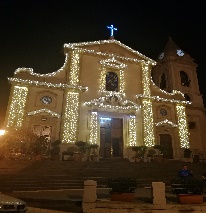 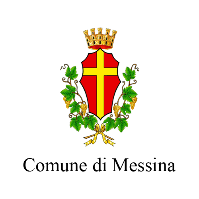 “Parrocchia S. Maria delle Grazie in Bordonaro”Scadenza 24 Maggio 2020Ideato dal centro culturale giovanile parrocchiale col Patrocinio della Parrocchia ed in collaborazione con il Comune di Messina e la Scuola: 13o Istituto Comprensivo “Albino Luciani” REGOLAMENTOArt.  1 - Il concorso è articolato nelle seguenti Sezioni:ADULTIA) Poesia a tema: “L’incontro” in lingua italiana e o dialetto siciliano inedita max 40 versi B) GIOVANI under 18 (dai 14 anni ai 18 anni compresi)     Poesia in lingua italiana e o dialetto siciliano a tema: “L’incontro”     E’ ammesso UN SOLO componimento di lunghezza max 35 versi.L’Organizzazione si riserva il diritto di escludere dal concorso i componimenti ritenuti offensivi della morale pubblica e/o di persone e istituzioni. C) GIOVANISSIMI under 13 (dai 10 anni ai 13 anni compresi)     Poesia in lingua italiana a tema: “L’incontro”L’Organizzazione si riserva il diritto di escludere dal concorso i componimenti ritenuti offensivi della morale pubblica e/o di persone e istituzioni. Art. 2) MODALITA’ INVIO OPEREPer tutte le sezioni inviare:- n. 6 copie delle opere in forma assolutamente anonima accompagnate dalla scheda di partecipazione compilata (vedi allegato);Art. 3) Gli autori per il fatto stesso di partecipare al concorso, cedono agli organizzatori il diritto di utilizzare le opere per la loro eventuale pubblicazione, senza avere nulla a pretendere per diritti d’autore o altro. Le composizioni rimangono comunque di proprietà dei singoli autori.Gli elaborati inviati non saranno restituiti.Art. 4) QUOTE DI PARTECIPAZIONEPer la Sezione A), è richiesta una quota di partecipazione di € 10,00.Per la Sezione B), Gratuito.Per la Sezione C), Gratuito.Le quote potranno essere inviate direttamente alla Parrocchia.Art. 5) INDIRIZZO PER L’INVIO DELLE OPEREGli elaborati dovranno essere inviati entro e non oltre il 24 Maggio 2020 (farà fede il timbro postale) per posta  (non raccomandata)  al seguente indirizzo:Concorso provinciale di Poesia “Parrocchia S. Maria delle Grazie in Bordonaro”In alternativa: via Email all’indirizzo: valerialania@hotmail.it specificando nell’oggetto “Concorso Parrocchia S. Maria delle Grazie 2020” nelle seguenti modalità:un file formato word con l’opera in forma anonimaun file con la scheda d’iscrizione compilataun file con allegata la scansione del pagamento della quota d’iscrizioneArt. 6) GIURIA   Presidente: Dott. FRANCESCO TRIFILETTI   - Poeta, Scrittore, MedicoComponenti: Dott.ssa NUNZIA CARDILE   - Docente                      Dott.ssa CRISTINA GUGLIANDOLO   - Psicologa                       Dott.ssa LANIA VALERIA   -  Psicologa                      Dott. SERGIO TODESCO - Antropologo                       Dott.ssa Grazia PATANE’    - Dirigente scolastico                      Avv.  ROBERTA VELLETRI – AvvocatoPresidente del Concorso: Padre Severin Ndimurwanko (senza diritto di voto)Art. 7) Il giudizio della giuria è inappellabile e insindacabile.Art. 8) PREMIPer la Sezione A)1° Classificato € 100,00 + targa, diploma e motivazione della Giuria2° Classificato €.  50,00 + targa, diploma e motivazione della Giuria3° Classificato       -           targa, diploma e motivazione della GiuriaPer la Sezione B) GIOVANI Under 18 (dai 14 anni ai 18 anni compresi)  1°, 2°, 3° Classificato - Diploma e motivazione della GiuriaPer la Sezione C) GIOVANISSIMI under 13 (dai 10 anni ai 13 anni compresi)1°, 2°, 3° Classificato - Coppa e motivazione della GiuriaArt. 9) PREMI SPECIALI Premio della Critica ad un’opera di particolare pregio della Sezione A), Sezione B) e Sezione C).Premio Speciale ad un’opera di particolare pregio di autore residente in Bordonaro.Art.10) Altri premi potranno essere assegnati a discrezione della Giuria.Art. 11) I concorrenti premiati saranno tempestivamente avvisati telefonicamente o via email.Art. 12) I premi in denaro dovranno essere ritirati esclusivamente dai rispettivi vincitori nel corso della cerimonia di premiazione. Le delegare saranno ammesse soltanto per il ritiro di Targhe o Diplomi a persona di propria fiducia, previa comunicazione all’Organizzazione. I premi non ritirati, potranno essere spediti a domicilio, su richiesta e con addebito delle relative spese.Art. 13) Tutti i candidati dovranno essere presenti alla Cerimonia di Premiazione che si svolgerà al Sagrado della chiesa S. Maria delle Grazie in Bordonaro ore 18.00.Art. 14) La partecipazione al concorso implica l’accettazione delle norme che lo regolano. Art. 15) Per eventuali, ulteriori informazioni: Lania Valeria -  Email: valerialania@hotmail.it Art. 16) Il bando del concorso - e a suo tempo i risultati finali -  verranno pubblicati nella pagina FACEBOOK della Parrocchia: “PARROCCHIA SANTA MARIA DELLE GRAZIE BORDONARO”SCHEDA DI PARTECIPAZIONEConcorso provinciale di Poesia “Parrocchia S. Maria delle Grazie in Bordonaro”Scadenza 24 Maggio 2020Compilare rigorosamente in stampatelloNome e Cognome _________________________________________________Nato/a  a    __________________                 il____________________________Residente a  _________________        Cap. ___________ Prov.________   ___Indirizzo_________________________________     E.mail  ______________________     Cell. _____________        Tel. ______________Sezione A) Poesia a tema: “L’incontro” in lingua italiana e o dialetto sicilianoTitoloSezione B) GIOVANI under 18Titolo  Per la Sezione B) GIOVANI under 18 (dai 14 anni ai 18 anni compresi) Indicare l’età del concorrente e allegare la dichiarazione firmata da un genitore che autorizzi la eventuale pubblicazione delle opere presentate e delle foto che saranno scattate durante la cerimonia di premiazione.Sezione C) GIOVANISSIMI under 13TitoloPer la Sezione C) GIOVANISSIMI under 13 (dai 10 anni ai 13 anni compresi) Indicare l’età del concorrente e allegare la dichiarazione firmata da un genitore che autorizzi la eventuale pubblicazione delle opere presentate e delle foto che saranno scattate durante la cerimonia di premiazione.Allegare attestazione quota di partecipazione. Il/la sottoscritto/a………………………………………………autorizza il trattamento dei propri dati personali ai sensi del Dlgs196/03 e successive (R.E. GDPR 25 Maggio 2018) attestante che l’opera presentata è frutto della propria creatività. La partecipazione al concorso implica la totale accettazione del presente regolamento.                                                                                                     Firma                                                                            ____________________________________Per i minori firma del genitore o di chi esercita la patria potestà_____________________________________________________Data_____________________